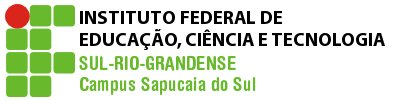 PLANO DE ENSINOPLANO DE ENSINOCurso: TÉCNICO EM INFORMÁTICADisciplina:  Biologia II   Turmas: 4I  Professor(a):Lacina Maria Freitas TeixeiraCarga horária total: 60 h/aAno/semestre: 2019/14. PROCEDIMENTOS DIDÁTICOS: Aulas expositivas, apresentações em power point (projetor de slides), saída de campo, aulas práticas nos jardins do Câmpus, aulas práticas  em laboratório,  (microscópio, lâminas, lamínulas, placas de petry). Livros de Biologia, Textos e Estudo Dirigido. Trabalhos em duplas e individuais.5. PROCEDIMENTOS E CRITÉRIOS DE AVALIAÇÃO:  Exercícios com consulta (individual) – peso 2Trabalho com consulta (em dupla) – peso 2Prova individual de genética – peso 3.Relatório sobre a saída de campo ao museu de arqueologia da UFRGS + prova individual sobre evolução – peso 2Cálculo: soma das avaliações descritas acima no total de 10 pts6. Horário disponível para atendimento presencial:Terças-feiras:   das 15hs às 18:15Quartas-feiras: das 9hs às 12:15 Sextas-feiras:   das 9hs às 12:15.                  7.Bibliografia básica: BANDOUK, Antônio Carlos [et al]; organizadora Edições SM. Ser Protagonista. 3 edição  Volumes 1,2 e 3. São Paulo : Edições SM, 2016.FAVARETTO, José Arnaldo Biologia unidade e diversidade, 3º ano/ José  Arnaldo Favaretto – 1 edição – São Paulo:FTD,2016.LINHARES, Sérgio, GEWANDSZNAJDER, Fernando, PACCA, Helena. Biologia Hoje 3. edição. Volumes 1,2 e 3. São Paulo: Ática, 2016.SILVA JÚNIOR, César, SASSON, Sezar, CALDINI JÚNIOR, Nelson., LOPES, Sonia, ROSSO, Sérgio Biologia .-3. ed.-  Volumes 1,2 e 3. São Paulo: Saraiva, 2016.8.Bibliografia complementar: http://www.infoescola.com/biologiawww.sobiologia.comwww.planetabio.comwww.brasilescola.com/biologiawww.universitario.com.br/biologiawww.mundoeducacao.com.brwww.todabiologia.comwww.biomania.com.br/bioCRONOGRAMAINSTITUTO FEDERAL SUL-RIO-GRANDENSE - CAMPUS SAPUCAIA DO SULCurso: TÉCNICO EM INFORMÁTICADisciplina: Biologia II   /           Professor(a):   Lacina Maria Freitas Teixeira                                                                                        Ano/semestre:     2019/1                                    Turma: 4I (quintas-feiras)Email:     lacina@sapucaia.ifsul.edu.br                                                       Horário disponível para atendimento presencial:Terças-feiras:   das 15hs às 18:15 /                             Quartas-feiras: das 9hs às 12:15 Sextas-feiras:   das 9hs às 12:15.      1.EMENTA: O estudo da biologia oportuniza aos alunos a compreensão dos processos referentes à vida, a partir de informações sobre fenômenos biológicos que possibilitem aos mesmos uma formação crítica, ética e responsável.2.OBJETIVOS:.UNIDADE I: GENÉTICAReconhecer Mendel como um grande pesquisador e descobridor de elementos que revolucionaram a ciência biológica.Identificar e diferenciar características genéticas, hereditárias, congênitas e adquiridasApresentar aos alunos as características da Primeira Lei de Mendel.Compreender alguns conceitos de genética, como genótipo, fenótipo, genes dominantes e recessivos, alelos, cromossomos homólogos, indivíduos homozigóticos e heterozigóticos, hereditariedade, etc.Dar aos alunos noções de probabilidade e desenvolver-lhes a capacidade de resolver problemas através dos conceitos compreendidos.Desenvolver conhecimentos sobre os mecanismos de transmissão dos caracteres, fundamentados na genética mendeliana.Analisar o sistema sanguíneo grupo ABO, MN e fator RH, identificando os diferentes tipos sanguíneos e reconhecer os casos de incompatibilidade sanguíneaConstruir heredogramas a partir de situações-problema.Compreender a Segunda Lei de Mendel; Relacionar o processo de meiose à segregação independente dos cromossomosRelacionar genes letais, ausência de dominância, codominância, polialelia, interação gênica, herança quantitativa e pleiotropia.Compreender o mecanismo de herança do daltonismo e da hemofiliaAnalisar, argumentar e posicionar-se criticamente em relação a temas ligados à biotecnologia (produção de alimentos transgênicos, terapia gênica, clonagem, células-tronco).UNIDADE II: TECIDOS e FISIOLOGIA HUMANACaracterizar os diferentes tipos de tecidos humanos.Identificar as diferenças entre os sistemas fisiológicos humanos. Reconhecer em detalhes a anatomia e a fisiologia dos sistemas do corpo humano. Articular, integrar e sistematizar as funções de cada sistema do corpo humano inter-relacionando suas partes de forma integrada e harmoniosaUNIDADE III: SERES VIVOS Entender a importância e a necessidade de se classificar os seres vivos e as regras de nomenclatura. Caracterizar os cinco reinos: Protista, Monera, Fungi, Plantas e Animais. Compreender as relações filogenéticas entre os organismos.  Caracterizar, classificar, comparar e identificar cada grupo de seres vivos considerando seus aspectos ecológicos, fisiológicos e reprodutivos.  UNIDADE IV: FISIOLOGIA ANIMALReconhecer as diferentes viroses e bacterioses e seus mecanismos de atuação. Comparar os métodos de tratamentos e os métodos profiláticos das viroses e bacterioses. Analisar os dados sobre doenças causadas por vírus e bactérias além de seus mecanismos de atuação. Descrever as principais doenças causadas por protozoários, seus tratamentos e sua profilaxia. Conhecer as principais verminoses que afligem o homem, seus agentes causadores, seus vetores, seus tratamentos e sua profilaxia. Valorizar a importância ecológica, econômica e médica de fungos e bactérias. Reconhecer as doenças causadas por fungos e verminoses, seus tratamentos e profilaxia.UNIDADE V: FISIOLOGIA VEGETALIdentificar as características gerais dos principais filos do reino vegetal: briófitas, pteridófitas, gimnosperma e angiosperma. Identificar aspectos básicos da nutrição e fisiologia das plantas, reconhecendo sua importância para o desenvolvimento e a otimização da agricultura. Conhecer os principais grupos de hormônios vegetais e suas funções na planta. Observar diferentes tipos de raiz, caule, folha, flor, fruto e semente. Associar características adaptativas das partes dos vegetais com os seus limites de distribuição e diferentes ambientes em que vivem.  3. CONTEÚDOS PROGRAMÁTICOS:UNIDADE I – Genética1.1 Histórico: os experimentos de Mendel1.2 Vocabulário de Genética1.3 A 1ª Lei de Mendel1.4 Genética e probabilidades1.5 Codominância1.6 Polialelia e Grupos Sanguíneos: Sistema ABO, Sistema MN e Fator Rh,           Transfusões sanguíneas. Eritroblastose Fetal.1.7 A 2ª Lei de Mendel1.8 Pleiotropia, Interação Gênica e Herança Quantitativa1.9 Genes Letais1.10 Herança Ligada ao X: Hemofilia e Daltonismo.1.11 Genética e Bioética. Biotecnologia: (produção de alimentos transgênicos,             terapia gênica, clonagem, células-tronco).UNIDADE II – Tecidos e Fisiologia Humana2.1 Tecidos humanos2.2 Sistema digestório2.3 Sistema respiratório2.4 Sistema circulatório2 5 Sistema excretor2.6 Sistema nervoso2.7 Sistema endócrinoUNIDADE III -  Seres Vivos3.1 Nomenclatura biológica.3.2 Classificação filogenética: Os grandes grupos de seres vivos.UNIDADE IV – Fisiologia Animal4.1 Viroses4.2 Doenças bacterianas4.3 Doenças causadas por Protozoários4,4 Doenças Fúngicas4.5 VerminosesUNIDADE V – Fisiologia Vegetal5.1 Classificação Vegetal: Os grandes filos do Reino Plantae: briófitas, pteridófitas, gimnospermas e angiospermas5.2 Hormônios vegetais e suas funções.5.3. Raiz, caule, folha, flor, fruto e sementeAulaDataConteúdo Programático121/02Apresentação da disciplina, formas de avaliação e atitudes esperadas de envolvimento de todos.Descobrindo fenótipos e genótipos dominantes e recessivos.História da vida de Mendel.Vocabulário de Genética. 228/02Vocabulário de Genética. 1ª Lei de Mendel e 2ª Lei de Mendel. Exercícios.307/03HeredogramasProbabilidade em Genética: exemplos e exercícios.414/03Heranças que fogem às leis de Mendel: Codominância. Genes Letais. Problemas de Genética.521/03Trabalho em duplas: Exercícios e Problemas de Genética       1,0  Polialelia e gupos sanguíneos: Sistema ABO.628/03Grupos Sanguíneos. Sistema ABO. Sistema MN. Problemas.Fator Rh. Incompatibilidade Sanguínea. Eritroblastose Fetal.704/04Aula Prática: Tipagem sanguínea: Sistema ABO e fator RhEntrega de relatório:                                                                      2,0  811/04Pleiotropia, Interação Gênica e Herança Quantitativa918/04Herança Ligada ao X: Hemofilia e Daltonismo Exercícios e Revisão para prova de genética1025/04Prova de Genética                                                                         3,0  1102/05Genética e Bioética. Genética e Biotecnologia. TransgênicosClonagem, células-tronco, terapia gênica. Estudo anterior do tema.Trabalho em grupos. Apresentação das conclusões.           1209/05Principais tecidos humanos.1316/05Principais tecidos humanos.1423/05Fisiologia humana: Sistema digestório e excretor1530/05Sistemas: respiratório e circulatório  1606/06Sistemas nervoso e endócrino1713/06Saída de campo: Visita ao Laboratório de Anatomia da UNISINOS – São Leopoldo.20/06Feriado: Corpus Christi1827/06Trabalho em dupla sobre fisiologia humana                               1,0Revisão de Tecidos e Fisiologia humana1904/07Prova fisiologia humana                                                               3,0  2011/07Prova de reavaliação do Semestre                                             10,0                                               